「承擔責任」自我檢測：我是個盡責的人嗎？完成下表並回答問題※  如班長、籃球隊成員、科代表、兼職員工等其他你個人有擔任的職務/工作。問題思考：你做得最好的是哪一方面？動力是甚麼？完成責任後有甚麼感覺？____________________________________________________________________________________________________________________________________________________________________________________________________________________________________________________________________________________________________________________________________你做得最不足的是哪一方面？為何做得不夠好？有何方法改進？____________________________________________________________________________________________________________________________________________________________________________________________________________________________________________________________________________________________________________________________________姓名班別學號日期     年   月   日我的責任我的責任我的責任我的責任我的責任角色角色責任自我評估盡責程度(5星滿分)你認為未達5星的原因/尚有不足的地方學生學生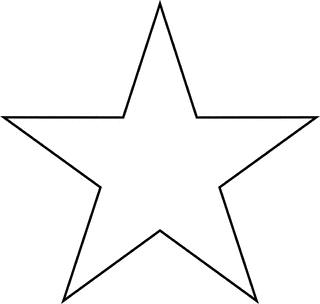 子女子女其他※(自行填寫)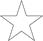 其他※(自行填寫)其他※(自行填寫)其他※(自行填寫)